Supplemental MaterialNote. *p < .05, **p < .01, ***p < .001. Nonsignificant covariates (G1 parent 
psychopathology, G1 mother SUDs, G1 mother-G2 child separation, G2 age, and 
G2 ethnicity) were trimmed. OR = Logistic regression odds ratio. CI = confidence 
intervals. G2 SUDs DV 1: 0=No SUDs; 1=One or two SUDs. G2 SUDs DV 2: 0=No SUDs or one SUD. 1=Two SUDs. Confidence intervals for odds ratios are not significant if 1 is included. Significant effects bolded for emphasis. Coefficients for DVs 1 and 2 appear comparable, suggesting that the proportional odds assumption has been met. Note. *p < .05, **p < .01, ***p < .001. Significant effects bolded for emphasis.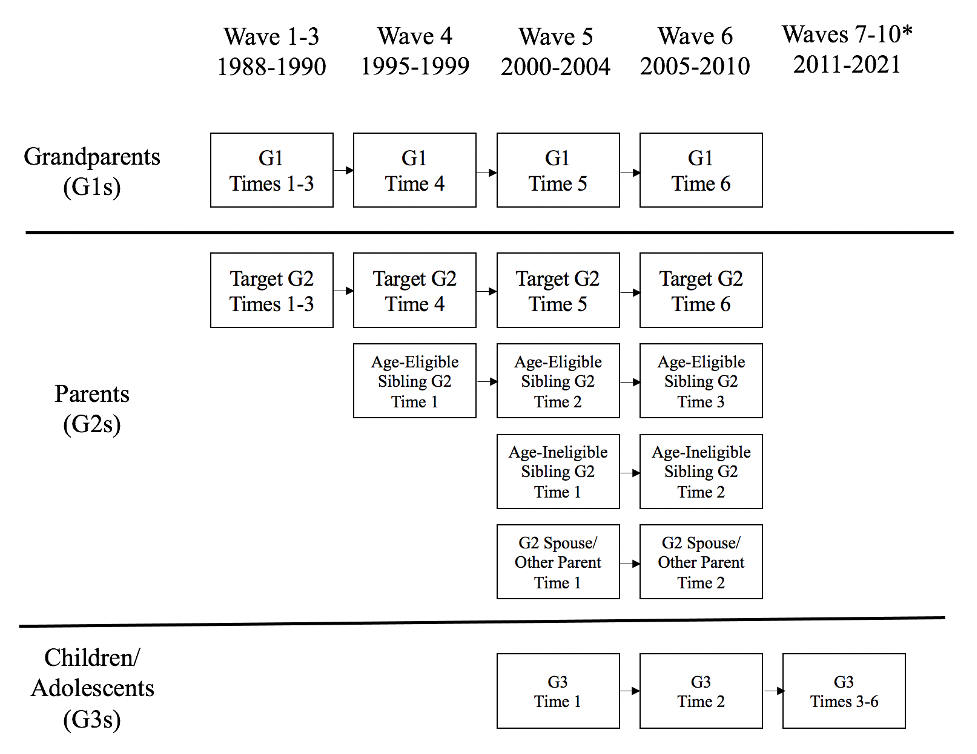 Supplemental Figure A. Study enrollment timelineNote. *Waves 7-10 were aggregated since G3 drinking data from these waves were aggregated with an age-band approach.Supplemental Table A. Model 1a: Father-child separation as moderator of the effect of G1 father SUDs on G2 child lifetime SUDs (evaluation of proportional odds assumption)Supplemental Table A. Model 1a: Father-child separation as moderator of the effect of G1 father SUDs on G2 child lifetime SUDs (evaluation of proportional odds assumption)Supplemental Table A. Model 1a: Father-child separation as moderator of the effect of G1 father SUDs on G2 child lifetime SUDs (evaluation of proportional odds assumption)Supplemental Table A. Model 1a: Father-child separation as moderator of the effect of G1 father SUDs on G2 child lifetime SUDs (evaluation of proportional odds assumption)Supplemental Table A. Model 1a: Father-child separation as moderator of the effect of G1 father SUDs on G2 child lifetime SUDs (evaluation of proportional odds assumption)Supplemental Table A. Model 1a: Father-child separation as moderator of the effect of G1 father SUDs on G2 child lifetime SUDs (evaluation of proportional odds assumption)BSEOR95% CI95% CILowerUpperG2 SUDs DV 1     G1 father SUDs***0.875.1802.4001.6863.415     G1 father-G2 child separation**1.513.4594.5391.84511.166     G1 father SUDs x separation*-1.101.4510.3330.1380.804     G2 sex***0.737.1672.0901.5072.898G2 SUDs DV 2     G1 father SUDs***0.856.1632.3531.7083.242     G1 father-G2 child separation***2.003.3547.4133.70314.841     G1 father SUDs x separation**-1.286.3740.2760.1330.575     G2 sex***0.814.1812.2571.5843.216Supplemental Table B. Percentages of G2 SUDs by Group (Parent-Child Separation x Parental SUDs) Supplemental Table B. Percentages of G2 SUDs by Group (Parent-Child Separation x Parental SUDs) Supplemental Table B. Percentages of G2 SUDs by Group (Parent-Child Separation x Parental SUDs) Supplemental Table B. Percentages of G2 SUDs by Group (Parent-Child Separation x Parental SUDs) Model 1a Model 1a Model 1a No G1 Father SUDsG1 Father AUD or DUDG1 Father AUD & DUDNo Father Sep.48.7% No G2 SUD35.8% G2 AUD or DUD15.5% G2 AUD & DUD30.6% No G2 SUDs39.4% G2 AUD or DUD30.0% G2 AUD & DUD19.0% No G2 SUDs37.9% G2 AUD or DUD43.1% G2 AUD & DUDFather Sep.20.6% No G2 SUDs23.5% G2 AUD or DUD55.9% G2 AUD & DUD14.8% No G2 SUDs37.0% G2 AUD or DUD48.2% G2 AUD & DUD33.3% No G2 SUDs38.1% G2 AUD or DUD28.6% G2 AUD & DUDModel 2 Model 2 Model 2 No G1 Father SUDsG1 Father AUD or DUDG1 Father AUD & DUDNo Father Sep.70.2% No G2 SUDs22.2% G2 AUD or DUD7.6% G2 AUD & DUD48.4% No G2 SUDs33.9% G2 AUD or DUD17.7% G2 AUD & DUD21.7% No G2 SUDs47.8% G2 AUD or DUD30.4% G2 AUD & DUDFather Sep.42.9% No G2 SUDs7.1% G2 AUD or DUD50.0% G2 AUD & DUD18.8% No G2 SUDs43.8% G2 AUD or DUD37.4% G2 AUD & DUD35.7% No G2 SUDs42.9% G2 AUD or DUD21.4% G2 AUD & DUDNote. Sep. = Separation. Only models with categorical outcome (G2 SUDs) included.Note. Sep. = Separation. Only models with categorical outcome (G2 SUDs) included.Note. Sep. = Separation. Only models with categorical outcome (G2 SUDs) included.Note. Sep. = Separation. Only models with categorical outcome (G2 SUDs) included.Supplemental Table C. Means of Y by Group (Parent-Child Separation x Parental SUDs) Supplemental Table C. Means of Y by Group (Parent-Child Separation x Parental SUDs) Supplemental Table C. Means of Y by Group (Parent-Child Separation x Parental SUDs) Supplemental Table C. Means of Y by Group (Parent-Child Separation x Parental SUDs) Model 1a (Y = G2 lifetime SUDs)Model 1a (Y = G2 lifetime SUDs)Model 1a (Y = G2 lifetime SUDs)No G1 Father SUDsG1 Father AUD or DUDG1 Father AUD & DUDNo Father Sep.0.6690.9941.241Father Sep.1.3531.3330.952Model 1b (Y = G3 drinking)Model 1b (Y = G3 drinking)Model 1b (Y = G3 drinking)No G2 Father SUDG2 Father AUD or DUDG2 Father AUD & DUDNo Father Sep.3.4874.5336.238Father Sep.3.8485.1055.333Model 2 (Y = G2 SUDs during G3 child’s lifetime)Model 2 (Y = G2 SUDs during G3 child’s lifetime)Model 2 (Y = G2 SUDs during G3 child’s lifetime)No G1 Father SUDG1 Father AUD or DUDG1 Father AUD & DUDNo Father Sep.0.3740.6941.087Father Sep.1.0711.1180.857Model 3 (Y = G3 drinking)Model 3 (Y = G3 drinking)Model 3 (Y = G3 drinking)No G2 Parent SUDG2 Parent AUD or DUDG2 Parent AUD & DUDNo Parent Sep.3.6985.5255.885Parent Sep.4.7144.5744.667Note. G2 SUDs were estimated as an ordered categorical variable when used as the outcome variable in primary study models, but for current examination of means by group, it was modeled as a continuous variable. G3 drinking was estimated as a latent variable in primary study models (three indicators: frequency of past-year drinking, average number of drinks consumed, and greatest number of drinks consumed in one day) but for current examination of means by group, G3 drinking was modeled as the mean of the three indicators.Note. G2 SUDs were estimated as an ordered categorical variable when used as the outcome variable in primary study models, but for current examination of means by group, it was modeled as a continuous variable. G3 drinking was estimated as a latent variable in primary study models (three indicators: frequency of past-year drinking, average number of drinks consumed, and greatest number of drinks consumed in one day) but for current examination of means by group, G3 drinking was modeled as the mean of the three indicators.Note. G2 SUDs were estimated as an ordered categorical variable when used as the outcome variable in primary study models, but for current examination of means by group, it was modeled as a continuous variable. G3 drinking was estimated as a latent variable in primary study models (three indicators: frequency of past-year drinking, average number of drinks consumed, and greatest number of drinks consumed in one day) but for current examination of means by group, G3 drinking was modeled as the mean of the three indicators.Note. G2 SUDs were estimated as an ordered categorical variable when used as the outcome variable in primary study models, but for current examination of means by group, it was modeled as a continuous variable. G3 drinking was estimated as a latent variable in primary study models (three indicators: frequency of past-year drinking, average number of drinks consumed, and greatest number of drinks consumed in one day) but for current examination of means by group, G3 drinking was modeled as the mean of the three indicators.Supplemental Table D. Sensitivity analysis: Mother-child separation as moderator of effect of G2 mother SUDs on G3 child drinkingSupplemental Table D. Sensitivity analysis: Mother-child separation as moderator of effect of G2 mother SUDs on G3 child drinkingSupplemental Table D. Sensitivity analysis: Mother-child separation as moderator of effect of G2 mother SUDs on G3 child drinkingSupplemental Table D. Sensitivity analysis: Mother-child separation as moderator of effect of G2 mother SUDs on G3 child drinkingBSEp       G2 mother SUDs*0.236.097.015           G2 mother-G3 child separation0.352.254.166          G2 mother SUD x separation-0.359.226.113       G3 age***0.136.028<.001